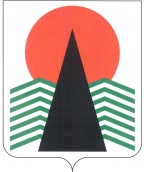 АДМИНИСТРАЦИЯ  НЕФТЕЮГАНСКОГО  РАЙОНАпостановлениег.НефтеюганскО награжденииВ соответствии с постановлением Главы Нефтеюганского района от 12.08.2013 № 95-п «О Доске почета Нефтеюганского района», на основании протокола заседания комиссии по наградам от 16.06.2017 № 16  п о с т а н о в л я ю: Занести на Доску почета Нефтеюганского района фотографии граждан согласно приложению.Муниципальному казенному учреждению «Управление по делам администрации Нефтеюганского района» (Я.В.Ширкунова) оформить Доску почета.Настоящее постановление подлежит размещению на официальном сайте органов местного самоуправления Нефтеюганского района.Контроль за исполнением постановления возложить на первого заместителя главы Нефтеюганского района С.А.Кудашкина.Глава района							Г.В.ЛапковскаяПриложение к постановлению администрации Нефтеюганского районаот 30.06.2017 № 1047-паСПИСОКграждан для занесения на Доску почета Нефтеюганского района30.06.2017№ 1047-па№ 1047-па№Фамилия,имя, отчествоДолжностьШтольСветлана Владимировнаинструктор по физической культуре, Нефтеюганское районное муниципальное бюджетное дошкольное образовательное учреждение «Детский сад «В гостях у сказки» гп.ПойковскийМандзюкСветлана Владимировназаместитель директора, муниципальное общеобразовательное бюджетное учреждение «Средняя общеобразовательная школа № 1» гп.ПойковскийХандрамайловВиктор Дмитриевичначальник караула, филиал казенного учреждения «Центроспас-Югория» по Нефтеюганскому району пожарная часть гп.ПойковскийСемененкоВладимир Александровичкузнец на молотах и прессах 5 разряда, ООО «База Производственного Обслуживания»гп.ПойковскийВершинаТатьяна Александровназаместитель главного врача по поликлиническому разделу работ, бюджетное учреждение Ханты-Мансийского автономного округа - Югры «Нефтеюганская районная больница» гп.ПойковскийНигаматуллинМаксим Салимьяновичмастер спорта по северному многоборью, Многократный чемпион и рекордсмен России гп.ПойковскийРусолова-СолоповаИнна Михайловнаприемная мама, гп.ПойковскийТурнаеваНина Николаевнатехник-диспетчер, ОАО «Пойковские электрические сети» гп.ПойковскийЭфраймовичАлла Васильевнапредседатель Общественной организации ветеранов войны (пенсионеров), труда, вооруженных сил и правоохранительных органов гп.ПойковскийМарковскаяАлина Вячеславовнаспортсмен-инструктор, СК гп.Пойковский бюджетного учреждения Нефтеюганского района Физкультурно-спортивного объединения «Атлант» гп.Пойковский№Фамилия,имя, отчествоДолжностьБасистюкВиктор Васильевичводитель автомобиля 6 разряда, пожарная часть (пгт.Пойковский) филиала казенного учреждения Ханты-Мансийского автономного округа - Югры «Центроспас-Югория» по Нефтеюганскому району гп.ПойковскийРахимовМинзагит Тимерзяновичоператор по добыче нефти и газа, главное управление добычи нефти и газа Цеха по добыче нефти и газа № 11 ООО «РН-Юганскнефтегаз»гп.ПойковскийЛипатовДенис Геннадьевичучитель, Нефтеюганское районное муниципальное общеобразовательное бюджетное учреждение «Салымская средняя общеобразовательная школа № 1» сп.СалымРожковСергей Петровичводитель первого класса, муниципальное предприятие Нефтеюганское районное муниципальное унитарное «Торгово-транспортное предприятие» сп.СалымКулагин Валерий Николаевичначальник участка, ООО «Тепловик 2» сп.Куть-ЯхМорозова Галина Михайловнабухгалтер 1 категории филиала № 1 Пойковского МУП «УТВС» сп.СалымСилявкоВладимир Николаевичмашинист электростанций передвижения, филиал АО «Мостострой-11» ТФ «Мостоотряд-15» п.Юганская ОбьЗверева Светлана Валентиновназаведующая ФАП с.Лемпино, бюджетное учреждение Ханты-Мансийского автономного округа - Югры «Нефтеюганская районная больница» сп.ЛемпиноРуденко Анатолий Васильевичучитель физической культуры, Нефтеюганское районное муниципальное общеобразовательное бюджетное учреждение «Каркатеевская средняя общеобразовательная школа» сп.КаркатеевыПолупанова Анна Григорьевнапредседатель Общественного совета при главе сп.КаркатеевыТрофименкоВладимир Андреевичэлектрогазосварщик, Нефтеюганское УМН ЛПДС «Каркатеевы» ЛАЭС сп.КаркатеевыПустоваловаЕлена Григорьевнаглава (крестьянского) фермерского хозяйства сп.СингапайАлимиеваВалентина Владимировнаспециалист по социальной работе, бюджетное учреждение социального обслуживания Ханты-Мансийского автономного округа - Югры «Комплексный центр социального обслуживания населения «Забота» сп.СингапайВойцеховскийВладимир Владимировичтокарь ООО «Промсервис», пенсионер сп.Сингапай